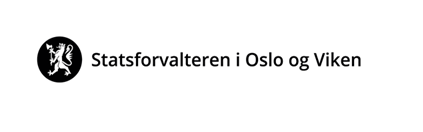 TIL HELSEAVDELINGENTILSKUDD TIL AKTIVITETSTILTAK FOR Å MOTVIRKE ENSOMHETTILTAKSPAKKE SÅRBARE ELDRE     ENDELIG RAPPORT PR 31.12.2021Legg ved kopi av budsjett og regnskap. Budsjettet skal samsvare med søknaden.Legg ved revisorattestert regnskap for total tildeling på kr 200 000 eller merSendes til  sfovpost@statsforvalteren.no  innen 01.03.2022Navn kommune Navn kontaktpersonTelefon og epost til kontaktpersonStatsforvalterens saksnummer på tilskuddsbrevetHvilke mål prosjektet har hatt og hvordan søker har arbeidet for å oppnå måleneHva som er igangsatt (type tiltak)Hvor mange i målgruppen som har nytt godt av tiltaket (oppgi antall der dette finnes)Hvordan måloppnåelse er vurdert og de viktigste resultateneResultater av eventuell evaluering, brukerundersøkelser blant målgruppen som benytter seg avtilbudet, eller lignende, dersom dette finnes.Oppgi om kommunen har samarbeidet med frivillige organisasjoner og/eller næringsliv. Oppgi navn på samarbeidspartnere og hvordan samarbeidet har foregåttProsjektnavnTildelt beløp 2020Tildelt beløp 2021Sum tildelingUbrukt pr 31.12.21Søkes overført til 2022